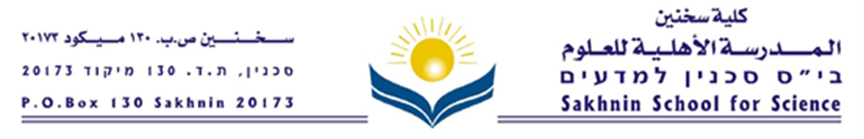 ورقة عمل مراجعةأسند الفعل بثَّ لضمائر الرّفع بحسب الجدولأعرب ما تحته خط.هؤلاء الطّلّاب لا يدرسونَ جيّدًا.لا تطلبي منّي هذا الطّلب.أرْجِعا الكتبَ من فضلكما.لا تستسلِمْنَ.تمنّى الطّالب النّجاح لأصدقائهِ.لن تقدّما هذه الوظيفة.ادرُسوا كي تنجحوا.________________________________________________________________________________________________________________________________________________________________________________________________________________________________________________________________________________________________________________________________________________________________________________________________________________________________________________________________________________________________________________________________________________________________________________________________________________________________________________________________________________________________________________________________________________________________________________________________________________________أكملِ الجدول بحسب المطلوب عملًا ممتِعًا....الماضيالمضارعالأمرالتّاء المتحرّكة******************ألف الاثنينواو الجماعةنون النّسوةالنّا الدالّة على الفاعل***********************ياء المخاطبة************ماضٍمضارعأمروَجَدْتَانتظرتُمانِمتِسألتُنَّاحتفلتمجَمَّعوا******************منحا******************دَعَتْاكتسَبْتُ******************